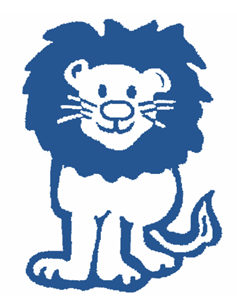 WES PTO MEETING HIGHLIGHTS October 16th, 2019 @ 7PMMeeting HighlightsSchool Picture Day: Date changed to 10/29.  Mark your calendars!Rachel’s Challenge: A nationwide program with the mission of making schools safer where bullying is replaced with kindness.  All WES children will see the program on 10/22 and parents are encouraged to attend one of the parent sessions that will be held on 10/23 at 7PM and 10/24 at 7PM.  More information will be sent out on this via email this week.Teacher’s Report: Big thank you for all of the new recess equipment from the PTO and Giant!PTO Volunteer Sign Up Genius: If you signed up to volunteer, you will receive an email for the event from your committee chair prior to your event so stay tuned and thank you so much for your help! Giant Cash Back Program: Register your Giant bonus card with Whitemarsh Elementary @ https://giantfoodstores.com/school-rewards/ and designate WES as your donation option.Scarecrow Day: Thank you for all of the donations and volunteers!  They all turned out great and everyone had so much fun building them!Yearbook: Keep taking event pictures for your child’s class!Box Tops: Friday is the next Box Top deadline for submissions so keep sending them in!  The new app to submit is very user friendly and fast! Simply scan your receipt and it will search for eligible items.  Easy and no clipping!  Spirit Wear: Place your orders by 10/23 so you are always prepared for Whitemarsh Wednesday’s! https://tuttlemarketing.com/store/products/whitemarsh-elementary-1293Fall Book Fair: Runs from Friday, October 18 – Friday, October 25.  Students will shop during their scheduled library class time and volunteers are needed to help them so please sign up here if you are able  https://www.signupgenius.com/go/5080f4fa8ad2aaa8-20191  Set up an eWallet (flyer sent home) or purchases can be made with cash, check, or credit card.  Please remember to purchases will have 6% sales tax.Ice Cream Social and Book Fair Family Night:  October 23rd 5:30-7:30!  Allergy friendly and Sensory friendly!  Water ice has been added for anyone with allergies and the sensory room will be open for any children that need a quieter space.  Come on out for a fun night for a treat and some books!  Restaurant Nights:  The first one this school year will be at Cantina Feliz on 10/30.  Dine in or take out any time after 4PM.  20% will be given back and please make sure you mention Whitemarsh Elementary!   Pasta Palooza: Wednesday, 11/8 from 5:00-8:00 at PWHS.  They are still in need of many volunteers for third grade servers, help at various stations, and donations.  Please sign up to help make this a success!  Servers: https://www.signupgenius.com/go/5080f4fa8ad2aaa8-3rdgrade3Parent Volunteers: https://www.signupgenius.com/go/5080f4fa8ad2aaa8-parent1Donations: https://www.signupgenius.com/go/5080f4fa8ad2aaa8-donations2Pre-order forms are due on 10/25!Poster Contest due at 10/25 and winners will be announced on 10/28.  Bingo Night:  The date may be far away but start saving books you would like to donate that will be used for prizes!  Stay tuned for collection info! Halloween Parade:  Looking forward to seeing everyone at the parade on 10/30 at 2PM!  THANK YOU FOR ALL YOU DO!NEXT PTO MEETING IS ON NOVEMBER 13th @ 7PM!WE HOPE TO SEE EVERYONE THERE!